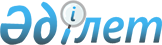 О распределении государственного образовательного заказа на подготовку кадров с послевузовским образованием по специальностям на 2013-2014 учебный годПриказ Министра образования и науки Республики Казахстан от 11 июня 2013 года № 221. Зарегистрирован в Министерстве юстиции Республики Казахстан 14 июня 2013 года № 8510

      В целях реализации постановления Правительства Республики Казахстан от 20 мая 2013 года № 500 «Об утверждении государственного образовательного заказа на подготовку специалистов с высшим и послевузовским образованием, а также с техническим и профессиональным, послесредним образованием в организациях образования, финансируемых из республиканского бюджета (за исключением организаций образования, осуществляющих подготовку специалистов для Вооруженных сил, других войск и воинских формирований, а также специальных государственных органов), на 2013-2014 учебный год», ПРИКАЗЫВАЮ:



      1. Утвердить:



      1) государственный образовательный заказ на подготовку магистров на 2013-2014 учебный год согласно приложению 1 к настоящему приказу;



      2) государственный образовательный заказ на подготовку докторов PhD на 2013-2014 учебный год согласно приложению 2 к настоящему приказу.



      2. Департаменту высшего и послевузовского образования (Жакыпова Ф.Н.):



      1) обеспечить государственную регистрацию настоящего приказа в Министерстве юстиции Республики Казахстан;



      2) после прохождения государственной регистрации опубликовать настоящий приказ в средствах массовой информации.



      3. Контроль за исполнением настоящего приказа возложить на вице-министра Орунханова М.К.



      4. Настоящий приказ вводится в действие со дня его первого официального опубликования.      Министр                                    Б. Жумагулов 

Приложение 1       

к приказу Министра    

образования и науки    

Республики Казахстан   

от 11 июня 2013 года № 221

  Государственный образовательный заказ на подготовку магистров

                      на 2013-2014 учебный год      Сноска. Приложение 1 в редакции приказа Министра образования и науки РК от 23.09.2013 № 385 (вводится в действие со дня его первого официального опубликования).

Приложение 2       

к приказу Министра    

образования и науки    

Республики Казахстан   

от 11 июня 2013 года № 221

   Государственный образовательный заказ на подготовку докторов

                     PhD на 2013-2014 учебный год      Сноска. Приложение 2 в редакции приказа Министра образования и науки РК от 23.09.2013 № 385 (вводится в действие со дня его первого официального опубликования).
					© 2012. РГП на ПХВ «Институт законодательства и правовой информации Республики Казахстан» Министерства юстиции Республики Казахстан
				КодНаименование специальностикол-во мест1 Образование11966М010100Дошкольное обучение и воспитание206М010200Педагогика и методика начального обучения256М010300Педагогика и психология1156М010400Начальная военная подготовка66М010500Дефектология196М010600Музыкальное образование176М010700Изобразительное искусство и черчение136М010800Физическая культура и спорт336М010900Математика1016М011000Физика866М011100Информатика996М011200Химия846М011300Биология716М011400История736М011500Основы права и экономики166М011600География326М011700Казахский язык и литература1006М011800Русский язык и литература366М011900Иностранный язык: два иностранных языка1336М012000Профессиональное обучение 396М012100Казахский язык и литература в школах с неказахским языком обучения206М012200Русский язык и литература в школах с нерусским языком обучения186М012300Социальная педагогика и самопознание402. Гуманитарные науки7126М020100Философия386М020200Международные отношения756М020300История 946М020400Культурология506М020500Филология1156М020600Религиоведение416М020700Переводческое дело836М020800Археология и этнология506М020900Востоковедение426М021000Иностранная филология606М021200Тюркология186М021300Лингвистика146М021400Литературоведение166М021500Исламоведение163. Право1286М030100Юриспруденция886М030200Международное право306М030400Таможенное дело104. Искусство1816М040100Музыковедение56М040200Инструментальное исполнительство 256М040300Вокальное искусство 66М040400Традиционное музыкальное искусство166М040500Дирижирование46М040600Режиссура206М040700Актерское искусство36М040800Искусство эстрады56М040900Хореография46М041000Сценография26М041100Композиция26М041200Операторское искусство26М041300Живопись46М041400Графика26М041500Скульптура16М041600Искусствоведение146М041700Декоративное искусство26М041900Музейное дело и охрана памятников86М042000Архитектура216М042100Дизайн 256М042200Издательское дело105 Социальные науки, экономика и бизнес7476М050100Социология356М050200Политология326М050300Психология496М050400Журналистика 616М050500Регионоведение486М050600Экономика 1016М050700Менеджмент816М050800Учет и аудит676М050900Финансы886М051000Государственное и местное управление526М051100Маркетинг426М051300Мировая экономика106М051400Связь с общественностью156М051500Архивоведение, документоведение и  документационное обеспечение166M051600Международная журналистика126М051700Инновационный менеджмент106М051800Управление проектами206М052000Деловое администрирование86 Естественные науки8226М060100Математика1136М060200Информатика1046М060300Механика396М060400Физика976М060500Ядерная физика396М060600Химия826М060700Биология1186М060800Экология1236М060900География616М061000Гидрология116М061100Физика и астрономия126М061200Метеорология126М061300Геоботаника117 Технические науки и технологии22016М070100Биотехнология1096М070200Автоматизация и управление866М070300Информационные системы1406М070400Вычислительная техника и программное обеспечение1266М070500Математическое и компьютерное моделирование866М070600Геология и разведка месторождений полезных ископаемых406М070700Горное дело346М070800Нефтегазовое дело736М070900Металлургия446М071000Материаловедение и технология новых материалов646М071100Геодезия456М071200Машиностроение766М071300Транспорт, транспортная техника и технологии836М071400Авиационная техника и технологии206М071500Морская техника и технологии86М071600Приборостроение326М071700Теплоэнергетика606М071800Электроэнергетика906М071900Радиотехника, электроника и телекоммуникации746М072000Химическая технология неорганических веществ506М072100Химическая технология органических веществ876М072200Полиграфия126М072300Техническая физика436М072400Технологические машины и оборудование (по отраслям)256М072500Технология деревообработки и изделий из дерева (по областям применения)126М072600Технология и конструирование изделий легкой промышленности (по областям применения)166М072700Технология продовольственных продуктов (по областям применения)386М072800Технология перерабатывающих производств (по отраслям)416М072900Строительство856М073000Производство строительных материалов, изделий и конструкций516М073100Безопасность жизнедеятельности и защита окружающей среды486М073200Стандартизация и сертификация (по отраслям)756М073300Технология и проектирование текстильных материалов166М073400Химическая технология взрывчатых веществ и пиротехнических средств96М073500Пищевая безопасность236М073600Безопасность непродовольственных товаров и изделий46М073700Обогащение полезных ископаемых86М073800Технология обработки материалов давлением166М073900Нефтехимия406М074000Наноматериалы и нанотехнологии (по областям применения)426М074100Картография166М074200Судовождение86М074400Гидротехническое строительство и сооружение126М074500Транспортное строительство146М074600Космическая техника и технологии206М074700Геофизические методы поисков и разведки МПИ166М074800Технология фармацевтического производства 316М074900Маркшейдерское дело 86М075000Метрология336М075500Гидрогеология и инженерная геология128 Сельскохозяйственные науки3696М080100Агрономия636М080200Технология производства продуктов животноводства346М080300Охотоведение и звероводство196М080400Рыбное хозяйство и промышленное рыболовство276М080500Водные ресурсы и водопользование476М080600Аграрная техника и технология586М080700Лесные ресурсы и лесоводство316М080800Почвоведение и агрохимия406М080900Плодоовощеводство166М081000Мелиорации, рекультивация и охрана земель166М081100Защита и карантин растений189 Услуги3116М090100Организация перевозок, движения и эксплуатация транспорта406М090200Туризм706М090300Землеустройство336М090400Социально-культурный сервис266М090500Социальная работа376М090600Культурно-досуговая работа46М090700Кадастр256М090800Оценка186М090900Логистика (по отраслям)166М091000Библиотечное дело106М091100Геоэкология и управление природопользованием246М091200 Ресторанное дело и гостиничный бизнес812 Ветеринария1156М120100Ветеринарная медицина686М120200Ветеринарная санитария47в том числе:Вузы искусства55Финансовая академия10Граждане Афганистана15На обучение граждан по международным соглашениям40ИТОГО:6782КодНаименование специальности кол-во мест1 Образование496D010200Педагогика и методика начального обучения56D010300Педагогика и психология146D010900Математика 46D011000Физика 46D011300Биология46D011700Казахский язык и литература116D011800Русский язык и литература46D011900Иностранный язык: два иностранных языка 32 Гуманитарные науки576D020100Философия56D020200Международные отношения46D020300История136D020400Культурология46D020500Филология86D020600Религиоведение46D020800Археология и этнология46D020900Востоковедение46D021000Иностранная филология26D021200Тюркология36D021300Лингвистика26D021500Исламоведение43 Право186D030100Юриспруденция136D030200Международное право54 Искусство86D040100Музыковедение26D041600Искусствоведение65 Социальные науки, экономика и бизнес546D050100Социология36D050200Политология56D050300Психология46D050400Журналистика46D050500Регионоведение26D050600Экономика136D050700Менеджмент56D050800Учет и аудит36D050900Финансы46D051000Государственное и местное управление66D051100Маркетинг26D051800Управление проектами36 Естественные науки736D060100Математика86D060200Информатика76D060300Механика36D060400Физика86D060500Ядерная физика66D060600Химия126D060700Биология146D060800Экология86D060900География56D061300Геоботаника27 Технические науки и технологии1826D070100Биотехнология (по отраслям и областям применения) 96D070200Автоматизация и управление 86D070300Информационные системы (по отраслям)86D070400Вычислительная техника и программное обеспечение86D070500Математическое и компьютерное моделирование106D070600Геология и разведка месторождений полезных ископаемых46D070700Горное дело66D070800Нефтегазовое дело86D070900Металлургия86D071000Материаловедение и технология новых материалов86D071100Геодезия46D071200Машиностроение86D071600Приборостроение26D071700Теплоэнергетика46D071800Электроэнергетика76D071900Радиотехника, электроника и телекоммуникации86D072000Химическая технология неорганических веществ96D072100Химическая технология органических веществ86D072300Техническая физика66D072400Технологические машины и оборудование (по отраслям)36D072600Технология и конструирование изделий легкой промышленности16D072700Технология продовольственных продуктов (по областям применения)26D072800Технология перерабатывающих производств (по отраслям)26D072900Строительство36D073000Производство строительных материалов, изделий и конструкций26D073300Технология и проектирование текстильных материалов 16D073400Химическая технология взрывчатых веществ и пиротехнических средств36D073500Пищевая безопасность26D073900Нефтехимия76D074000Наноматериалы и нанотехнологии (по областям применения)96D074400Гидротехническое строительство и сооружение26D074600Космическая техника и технология26D074800Технология фармацевтического производства 66D075100Информатика, вычислительная техника и управление26D075500Гидрогеология и инженерная геология28 Сельскохозяйственные науки426D080100Агрономия86D080200Технология производства продуктов животноводства76D080500Водные ресурсы и водопользование36D080600Аграрная техника и технология46D080700Лесные ресурсы и лесоводство26D080800Почвоведение и агрохимия66D080900Плодоовощеводство26D081000Мелиорация, рекультивация и охрана земель46D081100Защита и карантин растений69 Услуги26D090200Туризм212 Ветеринария106D120100Ветеринарная медицина46D120200Ветеринарная санитария6ВСЕГО495